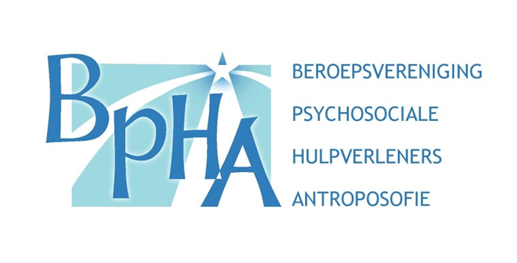 Achternaam:Voornamen (voluit):						Roepnaam:Adres:Postcode en Woonplaats: Mailadres:Telefoonnummer: Geboortedatum:						Nationaliteit:Plaats, datum en handtekening……………………………………………………Dit formulier sturen naar: 	Secretariaat BPHA:				p/a Guido Smedinge-mailadres:  info@bpha.nl Persoonlijke gegevensOpleidingen en Diploma’sOpleiding				Plaats			Periode		      AfsluitdatumAndere dan bovengenoemde opleidingen, cursussen vanuit de antroposofie op anderszins:PraktijkervaringWerkkring				Functie			      Periode		  PlaatsEventuele andere werkzaamheden, ook vroeger verricht, welke relevant zijn bijv. vrijwilligerswerk, gegeven cursussen:Wat motiveert je om lid van de Beroepsvereniging BPHA te willen worden?Ruimte voor opmerkingen, suggesties, wensen, bijdragen, die je aan de beroepsvereniging zou kunnen geven.